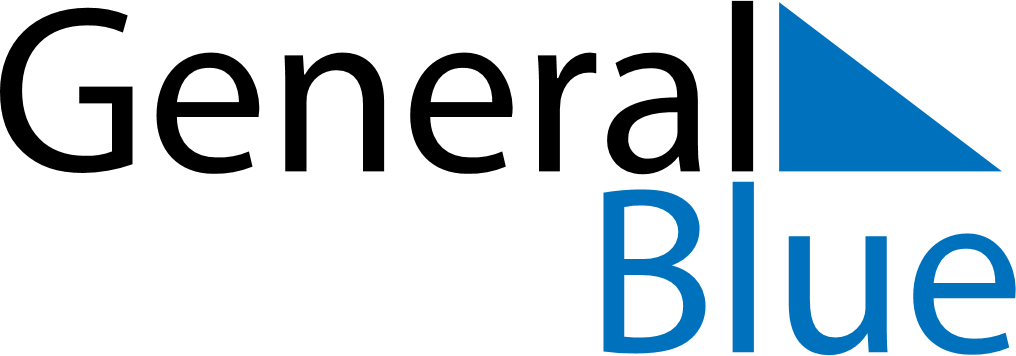 November 2024November 2024November 2024November 2024November 2024November 2024AElmhult, Kronoberg, SwedenAElmhult, Kronoberg, SwedenAElmhult, Kronoberg, SwedenAElmhult, Kronoberg, SwedenAElmhult, Kronoberg, SwedenAElmhult, Kronoberg, SwedenSunday Monday Tuesday Wednesday Thursday Friday Saturday 1 2 Sunrise: 7:12 AM Sunset: 4:21 PM Daylight: 9 hours and 8 minutes. Sunrise: 7:14 AM Sunset: 4:19 PM Daylight: 9 hours and 4 minutes. 3 4 5 6 7 8 9 Sunrise: 7:16 AM Sunset: 4:17 PM Daylight: 9 hours and 0 minutes. Sunrise: 7:19 AM Sunset: 4:14 PM Daylight: 8 hours and 55 minutes. Sunrise: 7:21 AM Sunset: 4:12 PM Daylight: 8 hours and 51 minutes. Sunrise: 7:23 AM Sunset: 4:10 PM Daylight: 8 hours and 47 minutes. Sunrise: 7:25 AM Sunset: 4:08 PM Daylight: 8 hours and 42 minutes. Sunrise: 7:27 AM Sunset: 4:06 PM Daylight: 8 hours and 38 minutes. Sunrise: 7:29 AM Sunset: 4:04 PM Daylight: 8 hours and 34 minutes. 10 11 12 13 14 15 16 Sunrise: 7:32 AM Sunset: 4:02 PM Daylight: 8 hours and 30 minutes. Sunrise: 7:34 AM Sunset: 4:00 PM Daylight: 8 hours and 26 minutes. Sunrise: 7:36 AM Sunset: 3:58 PM Daylight: 8 hours and 22 minutes. Sunrise: 7:38 AM Sunset: 3:56 PM Daylight: 8 hours and 18 minutes. Sunrise: 7:40 AM Sunset: 3:54 PM Daylight: 8 hours and 14 minutes. Sunrise: 7:42 AM Sunset: 3:53 PM Daylight: 8 hours and 10 minutes. Sunrise: 7:44 AM Sunset: 3:51 PM Daylight: 8 hours and 6 minutes. 17 18 19 20 21 22 23 Sunrise: 7:46 AM Sunset: 3:49 PM Daylight: 8 hours and 2 minutes. Sunrise: 7:49 AM Sunset: 3:48 PM Daylight: 7 hours and 59 minutes. Sunrise: 7:51 AM Sunset: 3:46 PM Daylight: 7 hours and 55 minutes. Sunrise: 7:53 AM Sunset: 3:44 PM Daylight: 7 hours and 51 minutes. Sunrise: 7:55 AM Sunset: 3:43 PM Daylight: 7 hours and 48 minutes. Sunrise: 7:57 AM Sunset: 3:41 PM Daylight: 7 hours and 44 minutes. Sunrise: 7:59 AM Sunset: 3:40 PM Daylight: 7 hours and 41 minutes. 24 25 26 27 28 29 30 Sunrise: 8:01 AM Sunset: 3:39 PM Daylight: 7 hours and 38 minutes. Sunrise: 8:02 AM Sunset: 3:37 PM Daylight: 7 hours and 34 minutes. Sunrise: 8:04 AM Sunset: 3:36 PM Daylight: 7 hours and 31 minutes. Sunrise: 8:06 AM Sunset: 3:35 PM Daylight: 7 hours and 28 minutes. Sunrise: 8:08 AM Sunset: 3:34 PM Daylight: 7 hours and 25 minutes. Sunrise: 8:10 AM Sunset: 3:33 PM Daylight: 7 hours and 22 minutes. Sunrise: 8:12 AM Sunset: 3:32 PM Daylight: 7 hours and 20 minutes. 